Центр Женского Развития и Танца
силаженственности.рф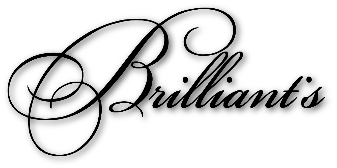 ЗАЯВЛЕНИЕПрошу заморозить _________________________________________________ (ФИО)в связи с _______________________________________________________________________ справка предоставляется / не предоставляется
                                (нужное подчеркнуть)на период с _________________ по ____________________подпись _________________ расшифровка ________________дата заполнения заявления ______________________________